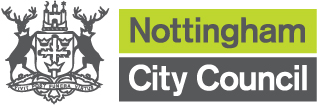 New Roads and Street Works Act 1991 – Section 58Notice of Substantial Road Works for Road PurposesNotice is hereby given that Nottingham City Council intends to carry out substantial works for road purposes on Bentinck Road, Nottingham.Subject to exemptions in the New Roads and Street Works Act 1991 and regulations under it, no Street Works may be executed within the prescribed restriction period.The Streets in which these works will take place are:Bentinck Road (USRN 29014402)(from no. 35 to the junction of Alfreton Road)Works will affect substantial areas of:	CarriagewayWorks are expected to commence on:	21/10/2024Proposed completion date:		           04/11/2024 Restriction period: 		                      24 months (4th November 2026)Dated 11th June 2024Enquiries about the above should be addressed to:Network Management, Loxley House, Station Street, Nottingham NG2 3NGEmail: highway.management@nottinghamcity.gov.uk